  Year 1 Recommended books to share with an adult     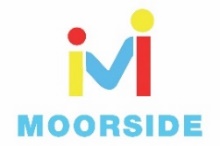 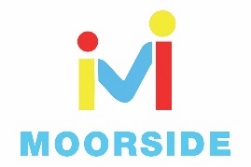 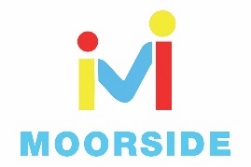 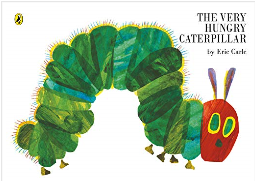 The Very Hungry Caterpillar – Eric Carle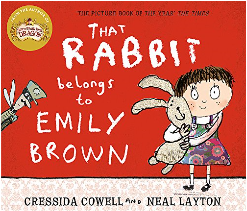 That Rabbit Belongs to Emily Brown – Cressida Cowell & Neal Layton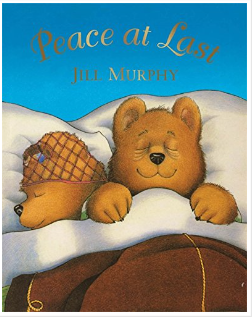 Peace at Last – Jill Murphy  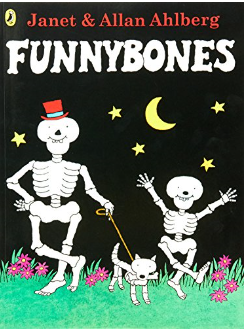     Funnybones – Janet & Allan Ahlberg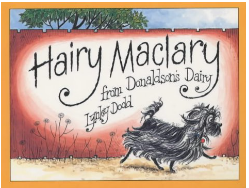 Hairy Maclary from Donaldson’s Dairy – Lynley Dodd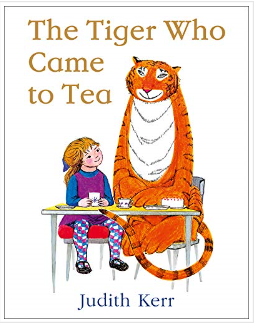 The Tiger Who Came to Tea -Judith Kerr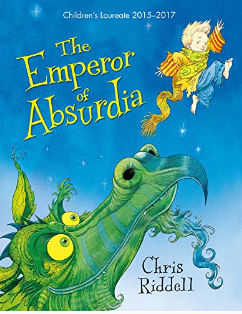 The Emperor of Absurdia – Chris RiddellAvocado Baby 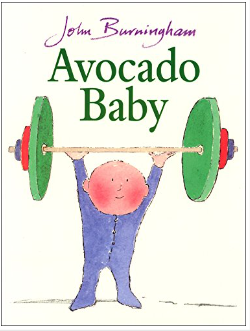 - JohnBurninghamMore confident readers could try: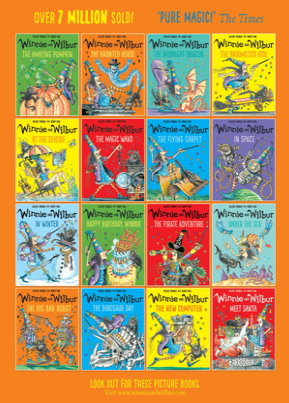 Large variety of books about the character Winnie the Witch – Valerie Thomas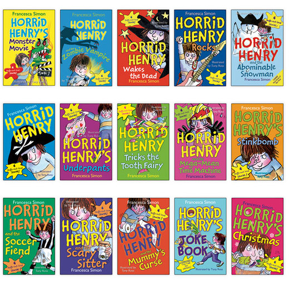  Horrid Henry collection –       Francesca Simon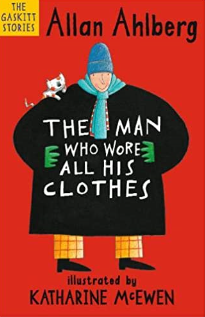 The Man Who Wore all his Clothes (The Gaskitt stories) - Allan AhlbergUsborne Young Readers Collections – various authors
  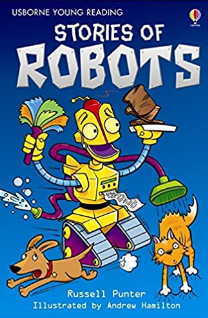 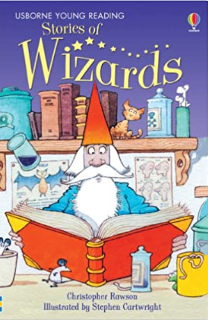 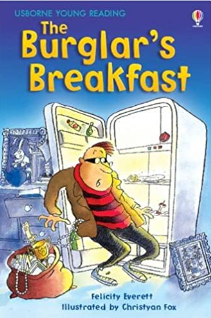 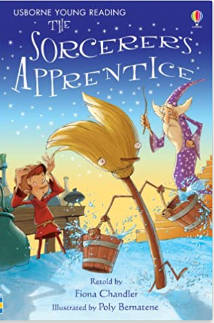 